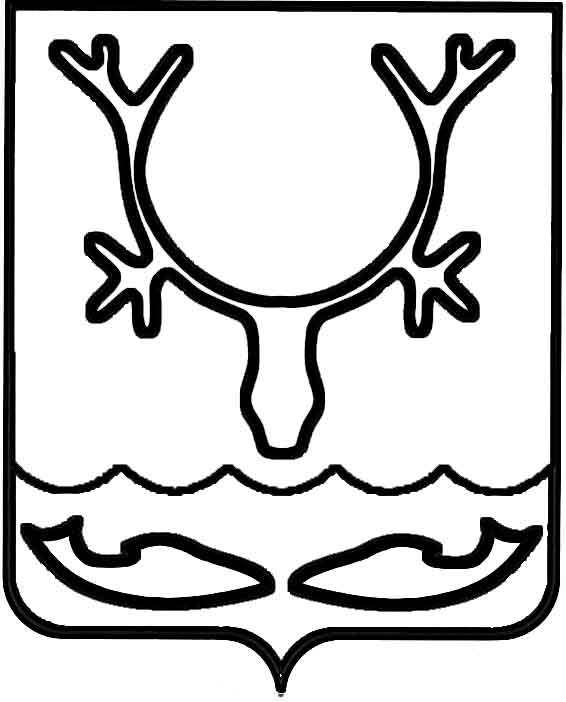 Администрация муниципального образования
"Городской округ "Город Нарьян-Мар"ПОСТАНОВЛЕНИЕО Порядке подачи заявления и документов, необходимых для продления срока действия разрешения на установку и эксплуатацию рекламной конструкции в соответствии                с дополнительным соглашением к договору на установку и эксплуатацию рекламной конструкции В соответствии с Федеральным законом от 13.03.2006 № 38-ФЗ "О рекламе", 
Федеральным законом от 08.03.2022 № 46-ФЗ "О внесении изменений в отдельные законодательные акты Российской Федерации", Уставом муниципального образования "Городской округ "Город Нарьян-Мар", постановлениями Администрации МО "Городской округ "Город Нарьян-Мар" от 11.04.2018 № 230 "Об утверждении Положения "О порядке проведения аукциона на право заключения договора 
на установку и эксплуатацию рекламных конструкций на объектах недвижимости, находящихся в муниципальной собственности и распоряжении МО "Городской округ "Город Нарьян-Мар", от 16.04.2018 № 246 "Об утверждении Административного регламента по предоставлению муниципальной услуги "Выдача разрешения 
на установку и эксплуатацию рекламной конструкции", от 07.06.2018 № 333 
"Об утверждении Схемы размещения рекламных конструкций на территории муниципального образования "Городской округ "Город Нарьян-Мар" Администрация муниципального образования "Городской округ "Город Нарьян-Мар" П О С Т А Н О В Л Я Е Т: 1. Утвердить Порядок подачи заявления и документов, необходимых 
для продления срока действия разрешения на установку и эксплуатацию рекламной конструкции в соответствии с дополнительным соглашением к договору 
на установку и эксплуатацию рекламной конструкции, согласно Приложению 
к настоящему постановлению. 2. Настоящее постановление вступает в силу после его официального опубликования. Приложение к постановлению Администрации 
муниципального образования 
"Городской округ "Город Нарьян-Мар" от 10.02.2023 № 235Порядок
подачи заявления и документов, необходимых 
для продления срока действия разрешения 
на установку и эксплуатацию рекламной конструкции 
в соответствии с дополнительным соглашением 
к договору на установку и эксплуатацию 
рекламной конструкцииI. Общие положения1.1. Настоящий Порядок подачи заявления и документов, необходимых 
для продления срока действия разрешения на установку и эксплуатацию рекламной конструкции в соответствии с дополнительным соглашением к договору 
на установку и эксплуатацию рекламной конструкции (далее – Порядок), регулирует вопросы приема заявления для продления срока действия разрешения на установку 
и эксплуатацию рекламной конструкции (далее – заявление) и документов, необходимых для продления срока действия разрешения на установку 
и эксплуатацию рекламной конструкции (далее – Разрешение), принятия решения 
об отказе в приеме заявления и документов, необходимых для продления срока действия Разрешения, рассмотрения и обработки заявления и документов, необходимых для продления срока действия Разрешения, процедуры продления срока действия Разрешения. 1.2. Продление срока действия Разрешения осуществляется на срок, на который продлевается срок действия договора на установку и эксплуатацию рекламной конструкции в соответствии с дополнительным соглашением к договору на установку и эксплуатацию рекламной конструкции, заключенному между Администрацией муниципального образования "Городской округ "Город Нарьян-Мар" (далее – Администрация города) и владельцем рекламной конструкции, в соответствии 
со статьей 21.3 Федерального закона от 08.03.2022 № 46-ФЗ "О внесении изменений 
в отдельные законодательные акты Российской Федерации" (далее – Дополнительное соглашение). 1.3. Продление срока действия Разрешения осуществляется на заявительной основе.1.4. Общий срок проведения процедуры продления срока действия Разрешения не может превышать 30 календарных дней с момента регистрации заявления 
и документов, необходимых для продления срока действия Разрешения.II. Прием заявления и документов, необходимых 
для продления срока действия Разрешения2.1. Прием заявления и документов, необходимых для продления срока действия Разрешения, осуществляется в рабочие дни по адресу: г. Нарьян-Мар, ул. Ленина, 
д. 12 – в соответствии с графиком приема документов (понедельник–четверг – 
с 8:30 до 12:30 и с 13:30 до 17:30, пятница – с 8:30 до 12:30).  2.2. Регистрация входящих документов осуществляется в день их поступления или на следующий рабочий день при поступлении документов в конце рабочего дня.2.3. Заявление и документы, необходимые для продления срока действия Разрешения, принимаются от владельцев рекламных конструкций, которым ранее 
в установленном порядке было выдано Разрешение, и информация о которых содержится в Дополнительном соглашении. Представлять интересы владельцев рекламных конструкций могут иные лица, уполномоченные в установленном порядке владельцами рекламных конструкций. 2.4. Документы, необходимые для продления срока действия Разрешения, должны быть представлены в полном объеме одновременно с заявлением 
для продления срока действия Разрешения. Список документов, необходимых 
для продления срока действия Разрешения, и требования к ним утверждены Приложением 1 к настоящему Порядку. Форма заявления утверждена Приложением 2 к настоящему Порядку. 2.5. Заявление представляется в одном экземпляре. 2.6. Заявление и документы, необходимые для продления срока действия Разрешения, подаются владельцем рекламной конструкции или уполномоченным им лицом на каждую рекламную конструкцию. III. Рассмотрение и обработка заявления и документов, 
необходимых для продления срока действия Разрешения 3.1. Заявление и документы, необходимые для продления срока действия Разрешения, рассматриваются и обрабатываются управлением организационно-информационного обеспечения Администрации города (далее – Управление). 3.2. Сотрудник Управления, осуществляющий рассмотрение и обработку заявления и документов, необходимых для продления срока действия Разрешения:3.2.1. Проверяет заявление и документы, необходимые для продления 
срока действия Разрешения, на соответствие требованиям, утвержденным 
приложениями 1 и 2 к настоящим Правилам, и иным правовым актам Российской Федерации и Администрации города. 3.2.2. Сверяет сведения, представленные в заявлении и документах, необходимых для продления срока действия Разрешения, со сведениями, указанными в Дополнительном соглашении.3.2.3. При несоответствии заявления или документов, необходимых 
для продления срока действия Разрешения, требованиям пунктов 3.2.1, 3.2.2 настоящего Порядка готовит отказ в приеме документов с указанием причины отказа и оповещает владельца рекламной конструкции или уполномоченное им лицо. 3.2.4. При соответствии заявления и документов, необходимых для продления срока действия Разрешения, требованиям, указанным в пункте 3.2.1 настоящего Порядка, и при их соответствии сведениям, указанным в пункте 3.2.2 настоящего Порядка:3.2.4.1. Запрашивает (в случае необходимости) заверенную копию Разрешения из архива документов Администрации города (далее – копия Разрешения). 3.2.4.2. Вносит в Разрешение и заверенную копию Разрешения необходимую информацию для продления срока действия Разрешения. IV. Основания для отказа в приеме заявления и документов, 
необходимых для продления срока действия Разрешения 4.1. Основания для принятия решения об отказе в приеме заявления 
и документов, необходимых, для продления срока действия Разрешения:4.1.1. Заявление или документы, необходимые для продления срока действия Разрешения, имеют ошибки, исправления, опечатки, помарки, зачеркивания. 4.1.2. Заявление и (или) документы, необходимые для продления срока действия Разрешения, содержат недостоверные или противоречивые сведения. 4.1.3. Заявление и документы, необходимые для продления срока действия Разрешения, не соответствуют требованиям, утвержденным Приложением 1 
к настоящему постановлению.4.1.4. Заявление не соответствует форме, утвержденной Приложением 2 
к настоящему постановлению.4.1.5. Представлен неполный комплект документов, необходимых 
для продления срока действия Разрешения.4.1.6. Заявление и документы, необходимые для продления срока действия Разрешения, поданы неуполномоченным лицом.4.1.7. Сведения, указанные в заявлении или документах, необходимых 
для продления срока действия Разрешения, не соответствуют сведениям, указанным 
в Дополнительном соглашении. 4.1.8. Документы, необходимые для продления срока действия Разрешения, утратили силу. 4.1.9. Заявление или документы, необходимые для продления срока действия Разрешения, не поддаются прочтению.4.1.10. За продлением срока действия Разрешения обратилось лицо, 
не заключившее с Администрацией города Дополнительное соглашение.4.2. Если указанные в пункте 3.1 настоящего Порядка причины выявлены 
при рассмотрении и обработке заявления и документов, необходимых 
для продления срока действия Разрешения, сотрудником Управления готовится отказ в приеме документов с указанием причины такого отказа. Владелец рекламной конструкции или уполномоченное им лицо извещается по контактным данным, указанным в заявлении для продления срока действия Разрешения, об отказе 
в приеме заявления и документов, необходимых для продления срока действия Разрешения, и необходимости подачи нового комплекта документов с внесенными исправлениями.4.3. Отказ в приеме заявления и документов, необходимых для продления срока действия Разрешения, подписывается уполномоченным лицом Администрации города. 4.4. Заявление и документы, необходимые для продления срока действия Разрешения, при отказе в приеме документов не возвращаются, за исключением оригинала Разрешения.V. Продление срока действия Разрешения5. Сотрудник Управления, осуществляющий внесение необходимой информации для продления срока действия Разрешения: 5.1. Вносит необходимую информацию о продлении срока действия Разрешения в оригинал Разрешения, представленный владельцем рекламной конструкции 
или уполномоченным им лицом, и копию Разрешения, а также вносит данные 
о продлении срока действия Разрешения в Реестр выданных разрешений 
на установку и эксплуатацию рекламных конструкций, размещаемый на официальном сайте Администрации города в информационно-телекоммуникационной сети "Интернет" по адресу: www.adm-nmar.ru. 5.2. Передает оригинал Разрешения и копию Разрешения на подпись уполномоченному лицу Администрации города.5.3. Оповещает владельца рекламной конструкции или уполномоченное им лицо по контактам, указанным в заявлении, о готовности документа.5.4. Проверяет полномочия лица (владельца рекламной конструкции 
или уполномоченного им лица), получающего оригинал Разрешения с внесенной информацией о продлении срока действия Разрешения, после чего передает владельцу рекламной конструкции или уполномоченному им лицу оригинал Разрешения 
с внесенной информацией о продлении срока действия Разрешения.5.5. Передает (в случае необходимости) на архивное хранение заявление 
и документы, необходимые для продления срока действия Разрешения, копию Разрешения с внесенной информацией о продлении срока действия Разрешения. Приложение 1
к Порядку подачи заявления и документов, необходимых для продления срока действия разрешения на установку и эксплуатацию рекламной конструкции в соответствии с дополнительным соглашением к договору на установку 
и эксплуатацию рекламной конструкцииСписок документов, 
необходимых для продления срока действия разрешения 
на установку и эксплуатацию рекламной конструкции*1. Заявление для продления срока действия разрешения на установку 
и эксплуатацию рекламной конструкции – один экземпляр. Заявление для продления срока действия разрешения на установку 
и эксплуатацию рекламной конструкции (далее – Разрешение) должно соответствовать форме, утвержденной Приложением 2 к настоящим Правилам. Заявление для продления срока действия Разрешения (далее – заявление) 
не должно содержать ошибок, исправлений, опечаток, помарок, зачеркиваний. Заявление должно быть подписано владельцем рекламной конструкции 
или уполномоченным им лицом, скреплено печатью (при наличии печати). Заявление должно быть читаемо. 2. Доверенность, подтверждающая полномочия представителя владельца рекламной конструкции, – один экземпляр. Доверенность представляется в случае подачи заявления и документов, необходимых для продления срока действия Разрешения, представителем владельца рекламной конструкции. Доверенность, подтверждающая полномочия представителя владельца рекламной конструкции на подачу заявления и документов, необходимых 
для продления срока действия Разрешения (далее – Доверенность), не должна содержать ошибок, исправлений, опечаток, помарок, зачеркиваний. Доверенность должна быть подписана владельцем рекламной конструкции, скреплена печатью (при наличии печати). Доверенность должна быть читаема.Доверенность должна быть действующей на момент подачи заявления. 3. Оригинал Разрешения – один экземпляр. * Заявление и документы, необходимые для продления срока действия Разрешения, 
не возвращаются, за исключением оригинала Разрешения. Приложение 2
к Порядку подачи заявления и документов, необходимых для продления срока действия разрешения на установку 
и эксплуатацию рекламной конструкции 
в соответствии с дополнительным соглашением к договору на установку 
и эксплуатацию рекламной конструкцииФорма заявления 
для продления срока действия разрешения на установку 
и эксплуатацию рекламной конструкции*Главе муниципального образования "Городской округ "Город Нарьян-Мар" В соответствии с пунктом 5 статьи 21.3 Федерального закона от 08.03.2022 
№ 46-ФЗ "О внесении изменений в отдельные законодательные акты Российской Федерации" и на основании заключенного Дополнительного соглашения к договору на установку и эксплуатацию рекламной конструкции ______________________________________________________________________________________________________________________________________________(указывается номер и дата Дополнительного соглашения, а также номер и дата договора 
на установку и эксплуатацию рекламной конструкции)между Администрацией муниципального образования "Городской округ "Город Нарьян-Мар" и __________________________________________________________ _______________________________________________________________________(указывается индивидуальный предприниматель либо наименование юридического лица, с которым заключено Дополнительное соглашение, ИНН, ОГРНИП либо ОГРН юридического лица) прошу продлить срок действия разрешения на установку и эксплуатацию рекламной конструкции от _______ № __________ (далее – Разрешение).Срок действия Разрешения прошу продлить на срок, на который продлевается срок действия договора на установку и эксплуатацию рекламной конструкции 
в соответствии с вышеуказанным Дополнительным соглашением _______________________________________________________________________(или указывается срок, на который необходимо продлить срок действия Разрешения, 
в пределах срока, указанного в Дополнительном соглашении)Рекламная конструкция имеет номер рекламной конструкции _______________________________ в адресном перечне мест Схемы размещения рекламных конструкций на территории муниципального образования "Городской округ "Город Нарьян-Мар", утвержденной постановлением Администрации МО "Городской округ "Город Нарьян-Мар" от 16.05.2018 № 333. К заявлению прилагаю:_____________________________________________________________________________________________________________________________________________________________________________________________________________________(указываются прилагаемые документы)Контактные данные: _____________________________________________________________________________________________________________________________________________________________________________________________________________________(указывается почтовый адрес, контактный телефон, адрес электронной почты, 
ФИО ответственного лица) "_____" _________________ 20____ г.          ____________________________                                                                                                                        (Подпись уполномоченного лица) Печать организации (при наличии печати)* 3аявление может быть напечатано или написано собственноручно. Приложение 3
к Порядку подачи заявления и документов, необходимых для продления срока действия разрешения на установку и эксплуатацию рекламной конструкции в соответствии 
с дополнительным соглашением к договору на установку и эксплуатацию рекламной конструкцииСостав данных,вносимых в разрешение на установку и эксплуатацию рекламной конструкции для продления срока действия разрешения на установку 
и эксплуатацию рекламной конструкцииВ оригинал разрешения на установку и эксплуатацию рекламной конструкции (далее – Разрешение) и заверенную копию Разрешения вносятся следующие данные: 1. Наименование муниципального образования, осуществляющего 
в соответствии с полномочиями выдачу Разрешения и вносящего в Разрешение информацию о продлении срока действия Разрешения – Администрация муниципального образования "Городской округ "Город Нарьян-Мар".2. Номер заявления для продления срока действия Разрешения.3. Срок, до которого продлено действие Разрешения.4. Подпись и расшифровка подписи, должность ответственного лица Администрации города, уполномоченного подписывать продление срока действия Разрешения.5. Печать Администрации города. 10.02.2023№235Глава города Нарьян-Мара О.О. Белак